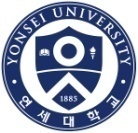 YONSEI UNIVERSITY GRADUATE SCHOOL OF COMMUNICATION&ARTS50 Yonsei-ro, Seodaemun-gu, Seoul 120-749, KoreaRELEASE OF INFORMATION FORMBy making application for admission to Yonsei University Graduate School of Communication&Arts, I hereby authorize administrator or other persons to confer with others to obtain and verify my credentials and qualifications as a provider.I release from any and all liability all organizations or individuals who act in good faith and without malice to provide the above information.I consent to the release by any person to other institutions of all information that may be relevant to an evaluation of my credentials and qualifications and hereby release any such person providing such information of any and all liability.Signature                           Date                                                 Name                             http://communication.yonsei.ac.kr/